Český jazyk pro 3. ročníkDoplň do slov i, í / y, ý.nab_zet      pl_seň        M_ša        lep_dlo     pos_lat     zv_řátko      voz_k pozb_t       pl_šový      Přem_sl     třp_t        přes_tit      v_skočit     naz_valab_tka        l_sina         km_n         podp_s     pros_t        v_v_nout    z_tra Doplň do slov i, í / y, ý. v_m_slet        l_b_vá         L_tom_šl          v_cv_čené        v_m_dlenýDoplň do vět správné slovo podle významu.Musíme ________________ trávu na zahradě.Na stěně _____________ obraz.Proč ten pes stále _______________?________________ věnec z pampelišek._________________ není dobrá vlastnost.Červená růže hodně ________________.Přečti text a splň úkoly.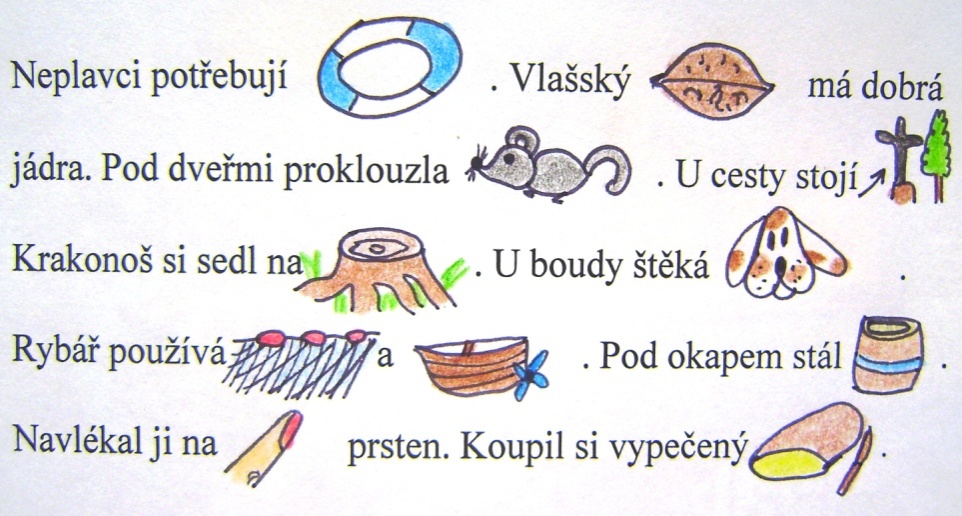 a) Nahraď obrázky slovy, ta napiš na volné řádky vedle textu.b) Odpovídej na otázky:Co stálo pod okapem? __________________________________________________________________Kam si sedl Krakonoš? __________________________________________________________________Kdo používá síť? _________________________________________________________________________c) Nahraď slovo proklouzla slovem stejného významu (synonymem): __________________________________d) Nahraď slovo koupil slovem opačného významu (antonymem): _________________________________